UN WOMEN,DELEGATE OF ISRAEL,POSITION PAPERCOMMITTEE:UN WOMENCOUNTRY:ISRAELTOPIC:WOMEN RIGHTSSTATUS OF WOMEN:Women lack access to decent work and face occupational segregation and gender wage gaps. They are too often denied access to basic education and health care. Women in all parts of the world suffer violence and discrimination. They are under-represented in political and economic decision-making processes.OUR COUNTRIES POLICY ON THE MATTER: We have been dedicated to the cause of women’s empowerment and gender equality since the founding of the state.  For over 60 years we have worked to promote women’s empowerment worldwide. When it comes to the halls of the United Nations gender equality is a top priority for our permanent Mission.It is for this reason that we have been a strong supporter of UN Women since the organization’s inception.UN Women and we are working hand-in-hand to combat violence against women and to eradicate poverty through training and supply of agricultural technology programs that enable women to become entrepreneurs and economically independent. However, work still needs to be done in Israel to achieve gender equality. In 2018, 5.6% of women aged 15-49 years reported that they had been subject to physical and/or sexual violence by a current or former intimate partner in the previous 12 months.OUR SOLUTION IDEAS:Globally, some progress on women’s rights has been achieved. In Israel, 83.3% of legal frameworks that promote, enforce and monitor gender equality under the SDG indicator, with a focus on violence against women, are in place. The adolescent birth rate is 8.2 per 1,000 women aged 15–19 as of 2018, down from 9.9 per 1,000 in 2017. As of February 2021, 26.7% of seats in parliament were held by women. For a specifically commissioned group to target Israel while overlooking reports of harsh governmental crackdowns against women in Iran, Saudi Arabia and Sudan is preposterous. In Israel, women are not beaten or legally discriminated against for being raped, as they are in surrounding nations. The deprived women of the world could lodge a complaint, if they were allowed freedom of speech.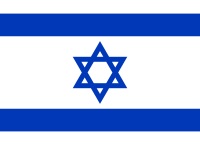 